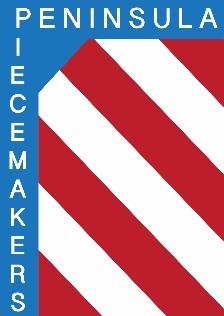 			Peninsula Piecemakers Quilt GuildP.O. Box 1295Newport News, VA  23601Board of Directors Meeting                            April 17, 2023             		Attendance:President: Rhonda Gianturco (abs)		Vice President: Karen Carr Executive Treasurer: Natalie Hutchinson	 	Executive Secretary: Lois BatesDay Coordinator: Mark Fowler			Day Treasurer: Lori MurdockDay Secretary:   Linda Tozier                  		Night Coordinator: Calie MoweryNight Treasurer: Natalie Hutchinson (acting)	Night Secretary: Susan Waddles1. Vice President Karen Carr called the meeting to order at 5:16 p.m.2.  Mark made a motion to approve the minutes of the March 20 meeting.  Calie seconded.  Approved.3.  Natalie said the raffle quilt has taken in over $1300.  The goal was $1500 which appears to be easily reached.  Balances:  Executive money, $13.403.77; Honor quilts, $1,667.18; Show/symposium, $5,082.44;Total Executive account, $20,153.39            Day chapter, $1,108.09   Night chapter, $1,473.88Mark made a motion to accept the report.  Lori seconded.  Approved.4.  Old business	a. At this time nothing has been decided.  Lori told about a retreat she is going on that will be about $250 for 3 days and 2 nights at Wakefield.  Mark said the Edge prices are going up.  Calie will investigate options for a two day local retreat.  	b. Susan showed an example of a trifold.  We updated some of the information and she will continue to work on it.  Nothing new about business cards or a banner.	c. T-shirts, etc.  Karen found t-shirts that would cost $13.95 each for 24 and $12.50 each for 48.  Calie has another vendor and will check their prices.  Metal water bottles would be nice but at $20 deemed too expensive.  Natalie showed a mug and tape measure from years ago.  Calie suggested a car magnet or decals.	d. The quilt show plans were tabled until next month.5. New business	a. The joint board meeting will be May 15 at 5 p.m. at  Rhonda’s home.  The current board will bring side dishes.  She will provide chicken.	b. Susan will be in touch with Newport News about the Fall Festival.  6.  The meeting was adjourned at 6:05 p.m.	Respectfully submitted,Lois A. BatesExecutive Secretary